ПРОЕКТО внесении изменений в постановление администрации  Приволжского сельского поселения Мариинско-Посадского района от 28.04.2020 г. № 41 «Об утверждении административного регламента предоставления муниципальной услуги "Предоставление порубочного билета и (или) разрешения на пересадку деревьев и кустарников"В соответствии  со ст. 209 Гражданского кодекса Российской Федерации, постановляет:1.Внести в Административный регламент администрации  Приволжского сельского поселения Мариинско-Посадского района по предоставлению муниципальной услуги «Предоставление порубочного билета и (или) разрешения на пересадку деревьев и кустарников», утвержденный постановлением администрации  Приволжского сельского поселения от 28.04.2020 г. № 41 (далее - Регламент) следующие изменения: 1) дополнить пункт 1.3 Регламента абзацем следующего содержания: «Собственники земельных участков вправе распоряжаться расположенными на них деревьями и кустарниками без получения порубочного билета и разрешения на их пересадку.».2. Настоящее постановление вступает в силу после официального опубликования в муниципальной газете «Посадский Вестник». И.о.главы  Приволжского сельского поселения                                       О.В. ГорбуньковаЧĂВАШ РЕСПУБЛИКИСĔнтĔрвĂрри РАЙОНĚПРИВОЛЖСКИ ЯЛ ПОСЕЛЕНИЙĚН  АДМИНИСТРАЦИЙĚ ЙЫШĂНУНерядово ялě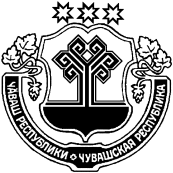 ЧУВАШСКАЯ РЕСПУБЛИКА
МАРИИНСКО-ПОСАДСКИЙ РАЙОН АДМИНИСТРАЦИЯПРИВОЛЖСКОГО СЕЛЬСКОГОПОСЕЛЕНИЯ ПОСТАНОВЛЕНИЕдеревня Нерядово